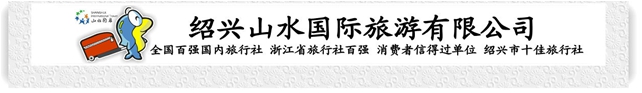 【清明·古镇情】重返乌镇的似水年华一日游行程单★游览江南四大名镇之一--水乡乌镇，完成了一次别有味道的旅行！行程安排集合站点费用说明其他说明产品编号21619358096wz出发地绍兴市目的地乌镇行程天数1去程交通汽车返程交通汽车参考航班无无无无无产品亮点★游览江南四大名镇之一--水乡乌镇，完成了一次别有味道的旅行！★游览江南四大名镇之一--水乡乌镇，完成了一次别有味道的旅行！★游览江南四大名镇之一--水乡乌镇，完成了一次别有味道的旅行！★游览江南四大名镇之一--水乡乌镇，完成了一次别有味道的旅行！★游览江南四大名镇之一--水乡乌镇，完成了一次别有味道的旅行！D1D1行程详情各集散地--嘉兴--各集散地各集散地集合车赴杭州湾跨海大桥（车程时间约1.5小时），经【杭州湾跨海大桥】：跨越宽阔的杭州湾海域，全长36Km，是目前世界上在建的最长的跨海大桥。后游览【乌镇东柵景区】（门票挂牌110元/人， 游览时间不少于2小时）：江南四大名镇之一，具有六千余年悠久历史的古镇，游览茅盾故居、江南百床馆、古戏台等景点，后适时集合乘车返回，结束行程！用餐早餐：X     午餐：X     晚餐：X   住宿无名称回程上车时间单价(元/人)回程上车时间单价(元/人)上虞火车站广场公交车站√08:000-0绍兴城东体育中心门口（东门）√07:000-0柯桥蓝天大剧院门口√06:200-0诸暨开元大酒店门口√06:000-0费用包含1.包含项目：1）交通：往返旅游车（一人一座，根据实际报名人数决定所用车辆类型）1.包含项目：1）交通：往返旅游车（一人一座，根据实际报名人数决定所用车辆类型）1.包含项目：1）交通：往返旅游车（一人一座，根据实际报名人数决定所用车辆类型）费用不包含餐费、旅游意外险及个人消费等餐费、旅游意外险及个人消费等餐费、旅游意外险及个人消费等预订须知16人以上成团，如未成团提早三天通知。★出行客人须携带本人有效身份证原件！敬请谅解！温馨提示■温馨提示：本产品价格会根据实际成本变化作相应调整，同一团队会出现价格差异现象，以每位游客预定产品时的价格为该客人最终价格！■保险信息1.“安全出行 文明旅游”旅途中请自觉遵守社会公德，尊重当地习俗。